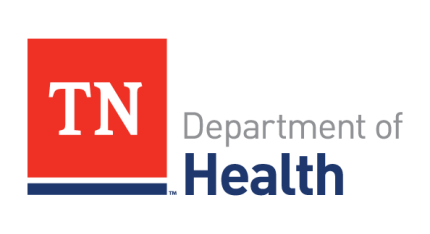 Información Sobre la Prueba de ZikaZika es un virus transportado por los mosquitos que puede hacer que la gente se enferme después de haber sido picada.¿Usted o cualquier miembro de su familia ha experimentado los siguientes síntomas durante las últimas dos semanas?SalpullidoFiebreDolor en las articulacionesConjuntivitis (ojos rojos)¿Hay alguien en su hogar que esté embarazada?Si alguna de su respuesta es sí, es posible que necesite someterse a una prueba de Zika. Por favor,  llámenos a la oficina del Departamento de Salud [INSERT Health Department name here] al INSERT HEALTH DEPT PHONE # HERE, de lunes a viernes de 8:00 a.m.  a  4:30 p.m.Nota: Si algún miembro de su familia desarrolla los síntomas anteriores o se entera de que está embarazada antes del  día [INSERT DATE 8 WEEKS AFTER ONSET OF THE CASE], entonces se debe llamar al número de arriba.  ¡Gracias!